POUŤOVÝ   FOTBÁLEK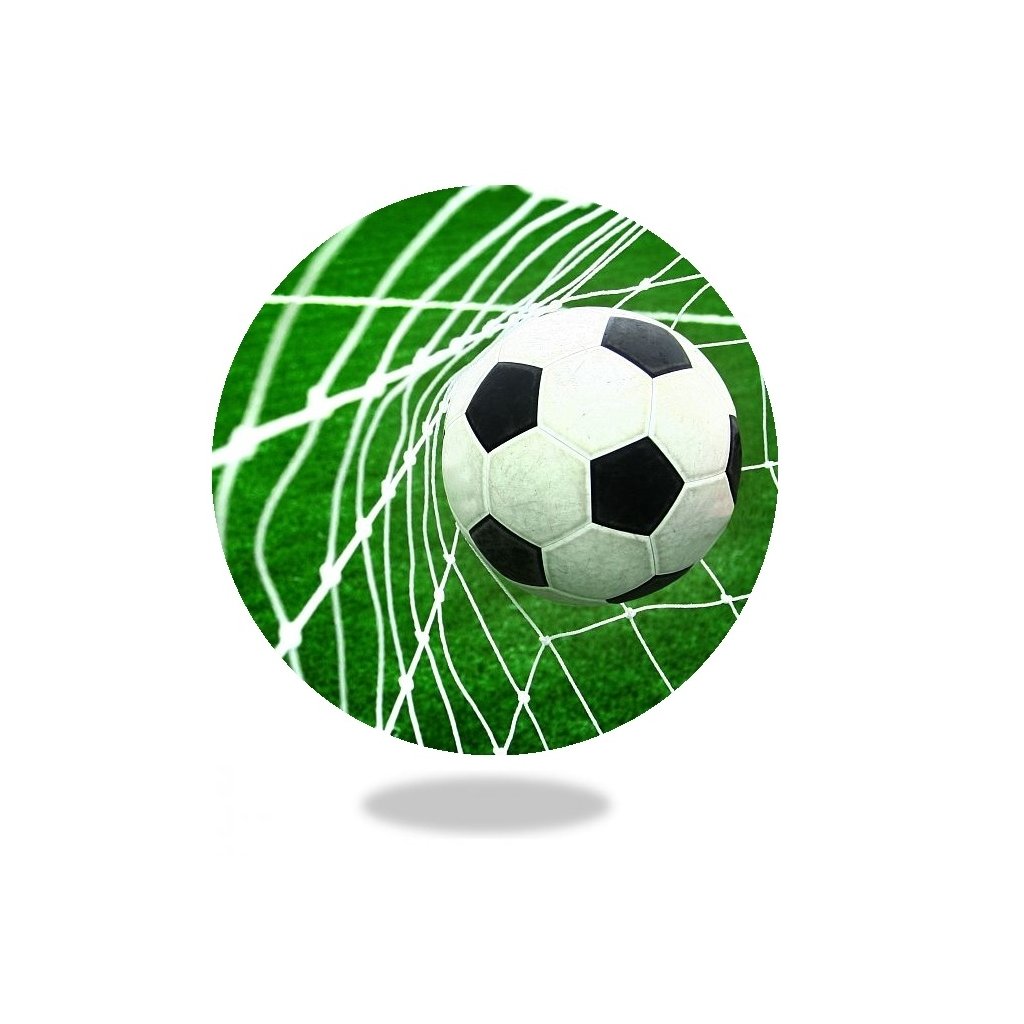 v neděli  21.5.2023 od 14 hod.na hřisti u Hrejkovického rybníka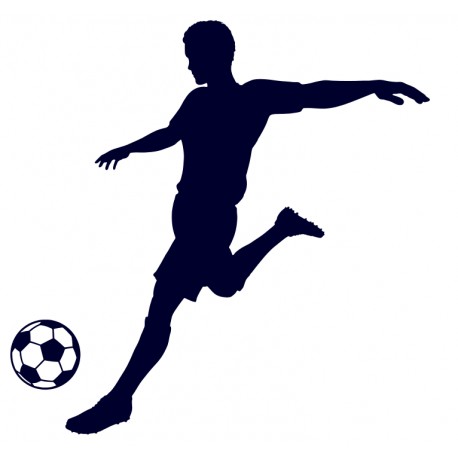 Hrejkovice, Chlumek, Níkovice, Pechova LhotaOBČERSTVENÍ PRO HRÁČE A DIVÁKY ZAJIŠTĚNOPŘIJĎTE PODPOŘIT SVŮJ TÝM!!!